Change Leadership in Higher Education by Jeffrey L. Buller (2015)The 5 Practices of Exemplary Leadership (The Leadership Challenge by Jim Kouzes & Barry Posner, 2017)Connections 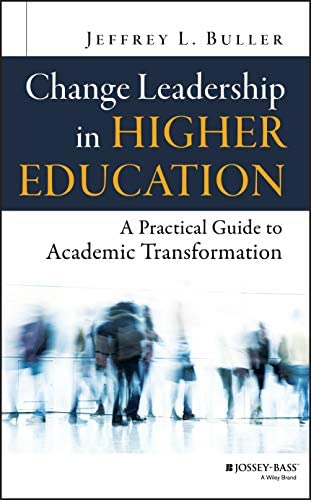 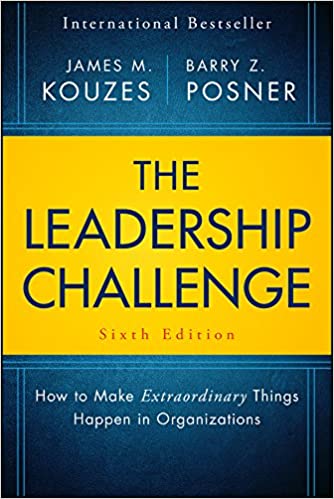 Analysis Tools (Buller, 2015)The Leadership Challenge (Kouzes & Posner, 2017)10 Analytical Lenses (Buller, 2015)10 Analytical Lenses (Buller, 2015)20/20 LensConcave LensConvex LensTelephoto LensBifocal LensRose-Colored Glasses LensSunglasses LensRearview Mirror LensContact LensWide-Angle LensSTEEPLED Analysis (Cadle, Paul, & Turner, 2010)STEEPLED Analysis (Cadle, Paul, & Turner, 2010)Social DriversTechnological DriversEconomic DriversEcological DriversPolitical DriversLegislative DriversEthical DriversDemographic Drivers Learning Culture Theory (Schein, 2010)Learning Culture Theory (Schein, 2010)These Organizations are proactive.They are genuinely committed to learning.They make positive assumptions about their stakeholders.They believe that change is possible, not just in themselves but also in the larger environment.They understand that learning methods need to change over time.They are optimistic about the future. They are committed to diversity.They adopt systems approaches wherever possible.They believe that the study of their own organizational culture is important to their growth & development. Strategic Compass (Buller, 2015)Strategic Compass (Buller, 2015)Step 1: What do we do best?Step 2: What do our strengths tell us about who we really are?Step 3: What does this identify tell us about where we should direct our resources?Step 4: How do we develop a culture of innovation that extends but does not alter this identity?